1St ANNUAL 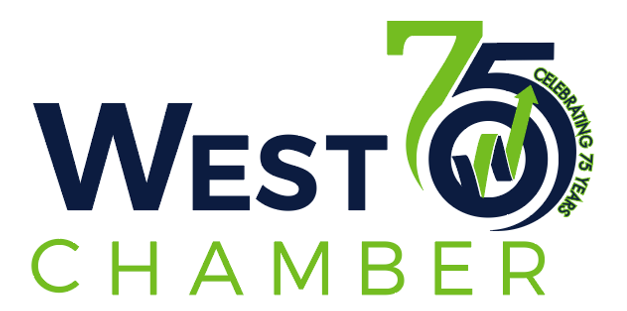 Ning Competition2nd Annual Nebraska Snow Sculpting CompetitionFebruary 17-20, 2022 | Elkhorn, NE 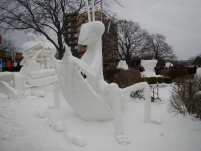 Team Application Deadline: February 1st Main Street Studio is proud to present the first nationally sanctioned Nebraska Snow Sculpting Competition on February 17-20, 2022. Teams from around the state will compete in Downtown Elkhorn, NE for the opportunity to  represent Nebraska at the 2023 U.S. National Snow Sculpting Competition. This event will attract people from  all around Nebraska to view these massive works of snow  art. If you are interested in competing in the 2022 Nebraska  Snow Sculpting Competition, please read through the  following information and submit a team application  provided at the end of this document.General Info for Sculptors PARTICIPANTS A team will limited to three members maximum. Two members are acceptable. Team members must be 18 years of age or older. For three-member teams, the captain plus 1 of the other sculptors must be a state resident and for two-member teams, the captain must be a state resident. Amateurs/professionals are eligible; sculptors may participate on only one team. There is no entry fee. Proof of residency in the form of a copy of driver’s license, recent utility bill or recent property tax bill must be presented. SNOW SCULPTING RULES No media other than snow, ice and water from the site may be used; colorants may not be added. No armatures are allowed. No direct advertising is allowed as part of the sculpture. Hand tools only, no power tools are permitted. Sculptors must provide their own tools, at their own risk. A water bucket and ladder are provided at each site. Professional snow sculptor demonstrations prior to and during the event will help amateur as well as professional contestants learn about tools and techniques for creation of snow sculpture. SNOW BLOCKS Each team is assigned (by lottery) a block of snow that is 4’ long, 4’ wide, and 8’ high. Finished pieces may not expand beyond 10’ in diameter. Height is unlimited.  Sculptures are to be fully finished on all sides. The condition of the snow cannot be guaranteed; additional snow may be available on-site. POSTPONEMENT In the event weather conditions are not conducive to snow block preparation or snow sculpting, the event may be postponed to a later date, or it may be canceled. As an alternate, the organizer may opt to provide blocks of ice to be sculpted instead of snow.  Judging Criteria Evaluation of the sculptures will be done by the sculptors themselves, using the following guidelines: CREATIVITY Originality of expression and research (50 points) TECHNIQUE Use of materials, quality of finished sculpture, and excellence in execution (30 points) MESSAGE Visual force and message presented through the sculpture (20 points) AWARDS 1st Place – State of Nebraska Champions Award* 2nd Place – 2nd place award 3rd Place – Olde’ Town Elkhorn Award In addition, a People’s Choice Award will be voted on by the public. * The 1st place team has the opportunity to represent Nebraska at the2020 U.S.National Sculpting Competition held in Lake Geneva, Wisconsin. Should the 1st place team be unable to compete, then the 2nd and/or 3rd place team will be given the opportunity. Application/Jury Process The Nebraska Snow Sculpting Competition is a nationally sanctioned event that allows resident snow sculptors the opportunities to not only compete at the state level, but also to progress to the U.S. National competition. To ensure sculptures are of the best quality possible, teams will be accepted through an application process. Teams are encouraged to submit the most detailed application possible to ensure that sufficient information is provided to consider their entry. To ensure a fair competition, the sculptors themselves will decide the winners in a jury process at the conclusion of the competition. Sculpture Subject Matter Sculptures must be family friendly and non-political in nature. The best sculptures tend to be original artwork with an easily recognizable message that evokes emotion in the viewer. While interpretations of famous works of art are allowable, original artwork is highly encouraged.  Reproduction of copyrighted material is not acceptable. Advertising may not be part of a team’s design. You are encouraged to make use of the vertical form to present a sculpture that has impact, and makes the best use of the snow provided.  Accommodations Accommodations may be found within a 10-minute drive to the event. The closest hotels are: Home2 Suites by Hilton Omaha 17889 Chicago St, Omaha, NE 68118 Residence Inn by Marriott Omaha West 18202 Cuming St, Omaha, NE 68022 Hilton Garden Inn Omaha West 17879 Chicago St, Omaha, NE 68118 Meals Meals will be provided by the sponsors as described in the Competition Schedule. Only members of each snow sculpting team (as listed on the official application) will be included. The NSSC is not responsible for meals other than those provided per the Competition Schedule; any additional meal expenses will not be reimbursed.  Beverages and snacks will be available for team members throughout the competition. Entry Process REQUIRED: Complete the application at the end of this document, as well as a release/waiver form signed by each team member. In addition, you must include a conceptual illustration of intended work. Illustrations should convey an accurate two-dimensional visual of the sculpture concept.  The illustrations need to be suitable for reproduction and must be submitted at a minimum size of 5” x 5” and done in ink (avoid shading and coloring). Pencil  sketches will not be accepted. Illustrations will not be returned. If submitting by e-mail, please scan your illustrations at 150 dpi or higher, and send them as a JPG, PNG, or PDF. OPTIONAL: While not required, teams are strongly encouraged to provide additional drawings showing side and rear perspectives.  Clay models are very helpful during the sculpting process, and photographs of the model are encouraged as part of team entry. But they do not replace the required illustrations (see above). Photographs of previously completed snow, sand, or other sculptures will also be accepted for use in team related website updates.  Submitted photos will not be returned. Sculptors may also submit a one-page narrative describing the message of the sculpture, and/or methods the team will employ to overcome any unusual design challenges. ENTRY DEADLINE: All entries must be received by midnight on February 1st, 2022. Please email application and illustrations to: info@westochamber.orgIf you are unable to Email this document you may  drop entries off at: MAIN STREET STUDIOS (10-6PM Tues through Sat) 2610 North Main Street, Elkhorn NE 68022 Team Captains will be notified of acceptance status  on or by February 1st by-email. Questions? About the event or team application: Trevor Hudson - 402-578-2403 •  trevor@westochamber.org  TEAM INFORMATION	Team Name	Name of SculptureTeam Sponsor(s), if any (up to four)	  TEAM CAPTAIN	 Artistic background (college, awards, snow/ice art) or construction/architectural experience (your statement will be used in your team bio on the website)	  TEAM MEMBER #2	Artistic back ground (college, awards, snow/ice art) or construction/architectural experience (your statement will be used in your team bio on the website)	  TEAM MEMBER #3	Artistic background (college, awards, snow/ice art) or construction/architectural experience (your statement will be used in your team bio on the website)	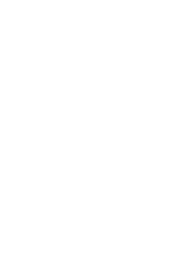 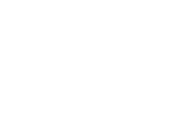 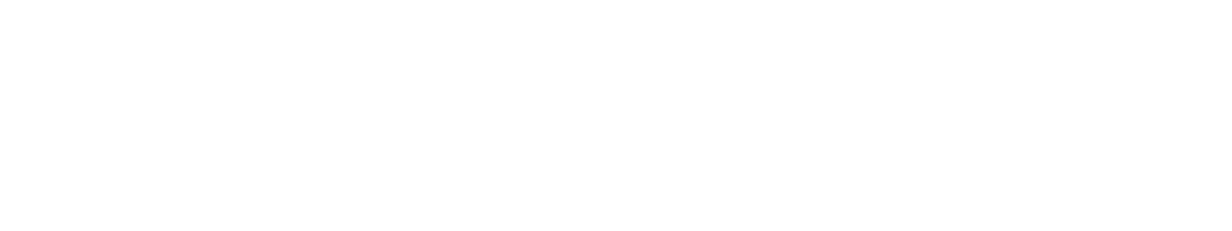 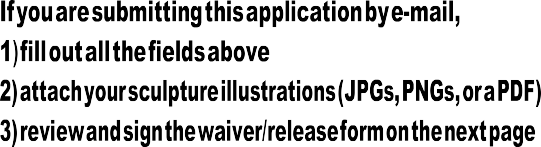 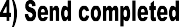 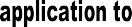 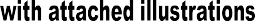 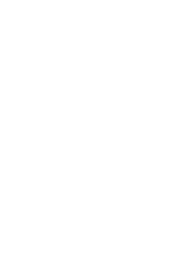 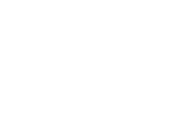 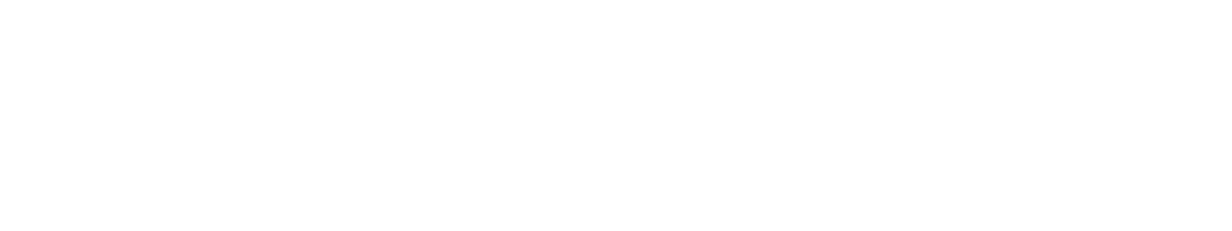 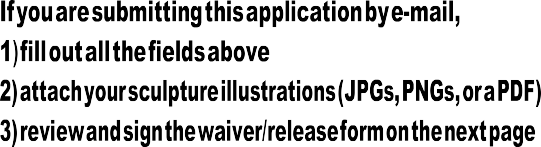 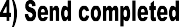 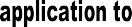 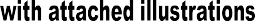 NEBRASKA SNOW SCULPTING COMPETITION 2022W A I V E R A N D	R E L E A S E F O R MImportant Information	The Nebraska Snow Sculpting Competition (hereinafter collectively referred to as “NSSC”) is committed to conducting its recreation program and activities in a safe manner, and holds the safety of participants in high regard. The NSSC continually strives to reduce such risks, and insists that all participants follow safety rules and instructions that are designed to protect the participants’ safety. However, participants and parents/guardians of minors registering for this activity must recognize that there is an inherent risk of injury when choosing to participate in recreational activities. You are solely responsible for determining if you or your minor child/ ward are physically fit and/or skilled for the activities contemplated by this agreement. It is always advisable, especially if the participant Is pregnant, disabled in any way, or recently suffered an illness, injury or impairment, to consult a physician before undertaking any physical activity.Photo Release	I hereby give my consent to the NSSC to photograph me or my minor child/ward and, without limitation, to use such photographs in connection with any work of said NSSC without consideration of any kind.  I do hereby release said NSSC  from any  claims  whatsoever  which may  arise  in  said  regard.Warning of Risk	Recreational activities are intended to challenge and engage the physical, mental and emotional resources of each participant. Despite careful and proper preparation, instruction, medical advice, conditioning, and equipment, there is still a risk of serious injury when participating in any recreational activity. Understandably, not all hazards and dangers can be foreseen. Depending on the particular activity, participants must understand that certain risks, acts of God, dangers, and injuries due to inclement weather, extreme temperatures, icy and dangerous conditions, dangerous surface conditions, slipping, falling, poor skill level or conditioning, carelessness, horseplay, unsportsmanlike conduct, premises defects, inadequate or defective equipment, inadequate supervision, instruction orofficiating,andallothercircumstancesinherenttooutdoorwinterrecreationalactivitiesexist. In this regard, it must be recognized that it is impossible for the NSSC to guarantee absolute safety.Waiver And Release Of All Claims And Assumption Of Risk	Please read this form carefully and be aware that in signing up and participating in this activity, you will be expressly assuming the risk and legal liability, and waiving and releasing all claims for injuries, damages, or loss which you oryour minor child/ward might sustain as a result of participating in any and all activities connected with and associated with this activity.I recognize and acknowledge that there are certain risks of physical injury to participants in this activity, and I voluntarily agree to assume the full risk of any and all injuries, damages, or loss, regardless of severity, that my minor child/ward or I may sustain as a result of said participation. I further agree to waive and relinquish all claims I or my minor child/ward may have (or accrue to me or my child/ward) as a result of participating in this activity against the NSSC, including its officials, agents, volunteers, and employees.I do hereby fully release and forever discharge the NSSC from any and all claims for injuries, damages, or loss that my minor child/ward or I may have or which may accrue to me or my minor child/ward and arising out of, connected with, or in any way associated with this activity.I have read and fully understand the above important information, warning of risk, assumption of risk and waiver and release of all claims. If registering via fax, my facsimile signature shall substitute for and have the same legal effect as an original form signature.Participant’s Name (print)		                                                                                                                                                                                                                             Participant’s Signature	Date                                                  Parent/Guardian Signature (if participant is under18yearsofage)	Date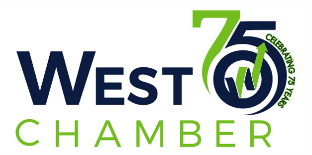 Last NameFirstMiddle InitialAddressNebraska CityZIPHome #Work #Cell #Best time to reach you?DAYEVENINGE-mailBirthdate//AgeMALEFEMALEDo you require a vegetarian meal?YES	NOLast NameFirstMiddle InitialAddressNebraska CityZIPHome #Work #Cell #Best time to reach you??DAYEVENINGE-mailBirthdate//AgeMALEFEMALEDo you require a vegetarian meal?YES	NOLast NameFirstMiddle InitialAddressNebraska CityZIPHome #Work #Cell #Best time to reach you??DAYEVENINGE-mailBirthdate//AgeMALEFEMALEDo you require a vegetarian meal?YES	NO